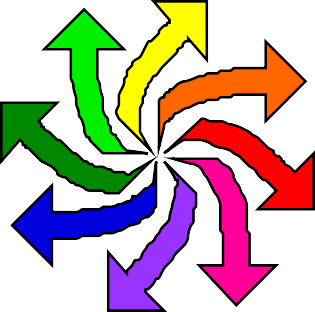 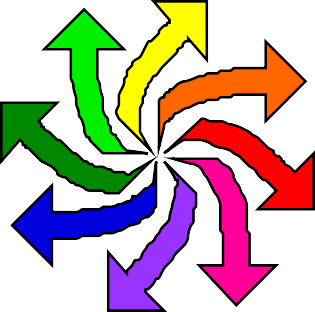 Adapted from Work Created by:Louanne Clayton Jacobs                     Dee Dee Benefield JonesAlabama A&M University                 Brookhaven Middle SchoolNormal, Alabama		    Decatur, Alabama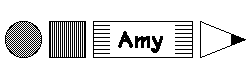 